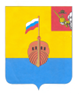 РЕВИЗИОННАЯ КОМИССИЯ ВЫТЕГОРСКОГО МУНИЦИПАЛЬНОГО РАЙОНА162900, Вологодская область, г. Вытегра, пр. Ленина, д.68тел. (81746) 2-22-03, факс (81746) ______,    e-mail: revkom@vytegra-adm.ruЗАКЛЮЧЕНИЕна проект решения Совета сельского поселения Андомское 26.07.2022 г.                                                                                г. Вытегра        Заключение Ревизионной комиссии Вытегорского муниципального района на проект решения Совета сельского поселения Андомское «О внесении изменений в решение Совета сельского поселения Андомское от 16.12.2021 № 263» подготовлено в соответствии с требованиями Бюджетного кодекса Российской Федерации, Положения о Ревизионной комиссии Вытегорского муниципального района, на основании заключённого соглашения между Советом сельского поселения Андомское и Представительным Собранием Вытегорского муниципального района на 2022 год.        Проектом решения вносятся изменения в решение Совета сельского поселения Андомское от 16.12.2021 года № 263 «О бюджете сельского поселения Андомское на 2022 год и плановый период 2023 и 2024 годов».           Проектом решения предлагается:- внести изменения в доходную и расходную части бюджета поселения на 2022 год;- утвердить дефицит бюджета в сумме 688,3 тыс. рублей.          Изменения на 2022 год приведены в таблице:          В целом доходная часть бюджета на 2022 год увеличивается на 475,0 тыс. рублей (+ 1,1%) за счет увеличения:налоговых доходов на 250,0 тыс.рублей (+14,7 %)- увеличение плановых показателей земельного налога на 250,0 тыс.рублей (+25,2 %). По данным отчета за 1 полугодие 2022 года исполнение плана по поступлениям земельного налога с организаций составило 282,3 тыс.рублей или 57 % годовых назначений (за 2021 год поступило 1013,3 тыс.рублей). Увеличение плана 2022 года на 25 % имеет риск не исполнения плановых заданий. безвозмездных поступлений на 225,0 тыс.рублей (+0,6 %)- увеличение поступления дотаций на поддержку мер по обеспечению сбалансированности бюджетов 225,0 тыс.рублей.Общий объем безвозмездных поступлений составит 40507,5 тыс. рублей, их доля в общем объеме доходов поселения – 95,1 %.        Общий объем расходов бюджета в 2022 году увеличится на 475,0 тыс. рублей (+1,1 %) и составит 43294,8 тыс. рублей.               Дефицит бюджета в связи с изменениями в доходной и расходной частях не изменится. Утвержденный объем дефицита соответствует нормам статьи 92.1 Бюджетного кодекса Российской Федерации.         Изменения, внесенные в доходную и расходную части бюджета на 2022 год, приведены в Приложениях к Заключению.         В целом в разделе    01 «Общегосударственные вопросы» увеличение составит 60,0 тыс.рублей, в том числе: - в подразделе 0104 «Функционирование Правительства Российской Федерации, высших исполнительных органов государственной власти субъектов Российской Федерации, местной администрации» сокращение плановых ассигнований составит 29,6 тыс.рублей (-0,9 %) (предлагается произвести перераспределение между назначениями на оплату труда в администрации и расходами на закупки товаров работ и услуг).- в подразделе 0113 «Другие общегосударственные вопросы» увеличение составит 89,6 тыс.рублей. Ассигнования предлагается направить на оплату экспертизы ПСД на капитальный ремонт дома культуры.Увеличение ассигнований в разделе 05 «Жилищно-коммунальное хозяйство» составит 415,0 тыс.рублей (+11,6 %). Расходы предлагается увеличить на «Благоустройство» подраздел 0503. Дополнительное финансирование предлагается на прочие мероприятия по благоустройству – 190,0 тыс.рублей, на софинансирование мероприятий по реализации проекта «Народный бюджет» 225,0 тыс.рублей.Проектом решения внесены изменения в финансирование муниципальных программ на 2022 год. Общий объем средств, направляемый на реализацию муниципальных программ, увеличивается на 415,0 тыс. рублей (+1,1 %) и составит в 2022 году 37529,6 тыс. рублей. Изменения в финансирование муниципальных программ в Приложении к настоящему Заключению. Проектом решения внесены соответствующие изменения в приложения к решению от 16.12.2021 года № 263 «О бюджете сельского поселения Андомское на 2022 год и плановый период 2023 и 2024 годов».Проект решения сформирован в соответствии с указаниями о порядке применения бюджетной классификации Российской Федерации, утвержденные приказом Министерства финансов Российской Федерации от 6 июня 2019 года № 85н «О Порядке формирования и применения кодов бюджетной классификации Российской Федерации, их структуре и принципах назначения» (с изменениями).  Выводы и предложения.         Представленный проект решения соответствует требованиям Бюджетного кодекса Российской Федерации, Федерального закона № 131-ФЗ от 06.10.2003 «Об общих принципах организации местного самоуправления в Российской Федерации», Положению о бюджетном процессе в сельском поселении Андомское.        Ревизионная комиссия ВМР рекомендует представленный проект к рассмотрению. Председатель Ревизионной комиссии                                                                 Н.В.Зелинская Утверждено решением о бюджете от 16.12.21 № 263 с изменениямиПредлагаемые проектом решения измененияИзменение % измененияДоходы, всего (тыс. рублей)42131,542606,5+475,0+1,1 %Налоговые и неналоговые доходы1849,02099,0+250,0+13,5 %Безвозмездные поступления 40282,540507,5+225,0+0,6 %Расходы, всего (тыс. рублей)42819,843294,8+475,0+1,1 %Дефицит (-), профицит (+) бюджета-688,3-688,30*